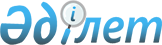 О выделении средств из резерва Правительства Республики КазахстанПостановление Правительства Республики Казахстан от 30 декабря 2003 года N 1352      Правительство Республики Казахстан постановляет: 

      1. Выделить акиму Кызылординской области из резерва Правительства Республики Казахстан, предусмотренного в республиканском бюджете на 2004 год на ликвидацию чрезвычайных ситуаций природного и техногенного характера и иные непредвиденные расходы, 178 (сто семьдесят восемь) миллионов тенге для укрепления защитных дамб реки Сырдарьи в Кызылординской области. 

      2. Министерству финансов Республики Казахстан осуществить контроль за целевым использованием выделенных средств. 

      3. Акиму Кызылординской области представить Агентству Республики Казахстан по чрезвычайным ситуациям отчет об объемах и стоимости выполненных работ за 2004 год. 

      4. Настоящее постановление вступает в силу с 1 января 2004 года.       Премьер-Министр 

      Республики Казахстан 
					© 2012. РГП на ПХВ «Институт законодательства и правовой информации Республики Казахстан» Министерства юстиции Республики Казахстан
				